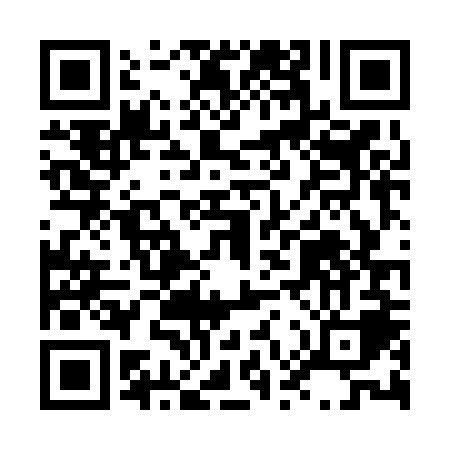 Prayer times for Visconde de Maua, BrazilMon 1 Apr 2024 - Tue 30 Apr 2024High Latitude Method: NonePrayer Calculation Method: Muslim World LeagueAsar Calculation Method: ShafiPrayer times provided by https://www.salahtimes.comDateDayFajrSunriseDhuhrAsrMaghribIsha1Mon4:526:0612:023:255:577:072Tue4:526:0712:023:245:567:063Wed4:536:0712:013:245:557:054Thu4:536:0712:013:235:547:045Fri4:536:0812:013:235:537:046Sat4:536:0812:003:225:537:037Sun4:546:0812:003:215:527:028Mon4:546:0912:003:215:517:019Tue4:546:0912:003:205:507:0010Wed4:556:0911:593:205:496:5911Thu4:556:1011:593:195:486:5812Fri4:556:1011:593:195:476:5813Sat4:566:1011:593:185:466:5714Sun4:566:1111:583:185:466:5615Mon4:566:1111:583:175:456:5516Tue4:566:1111:583:175:446:5517Wed4:576:1211:583:165:436:5418Thu4:576:1211:573:155:426:5319Fri4:576:1211:573:155:416:5220Sat4:586:1311:573:145:416:5221Sun4:586:1311:573:145:406:5122Mon4:586:1411:573:135:396:5023Tue4:596:1411:563:135:386:5024Wed4:596:1411:563:125:386:4925Thu4:596:1511:563:125:376:4826Fri4:596:1511:563:115:366:4827Sat5:006:1611:563:115:366:4728Sun5:006:1611:563:105:356:4629Mon5:006:1611:553:105:346:4630Tue5:016:1711:553:095:346:45